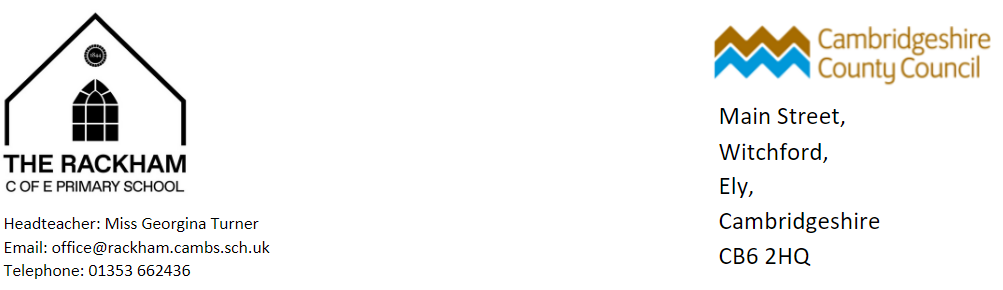 Working together to be the best we can possibly be.I can do all things through Christ who strengthens me. Philippians 4.131st March 2024Dear Parents and Carers,What a joy it has been to welcome back our pupils, staff, parents and carers to school this week. Our children have returned positively to their studies and have enjoyed experiencing revised organisation of activities at lunchtime following consultation with pupils who provided ideas for activities. Our School Council collated the excellent ideas provided to transform our lunchtime provision. Sincere thanks to the adults who work at lunchtime supporting our pupils so brilliantly.Safeguarding:Safeguarding is Everyone’s Business. If you have a concern about a child, don’t ignore it, report it.Cambridgeshire Local Authority has a webpage containing information to help you if you have any concerns about a child as a parent or carer and to point you in the right direction if you need any help or advice: Parents / Carers | Cambridgeshire and Peterborough Safeguarding Partnership Board (safeguardingcambspeterborough.org.uk)Safeguarding: Age restrictions for apps:As parents and carers, do you know the age restrictions for WhatsApp, Twitter or Instagram? Please find out in the attached summary document. Safeguarding: Prevent: RobloxDoes your child access Roblox? Pupils are extremely vulnerable when playing online and one key online platform where children are being groomed is Roblox with a view to radicalising them. Please ensure you are monitoring your child’s use of any online platform by sitting next to them so you can see what they are doing.Wellbeing and Mental Health: NessieNessie helps parents/carers develop a positive and more confident approach to supporting their young person, whilst offering a chance to gain peer support; useful strategies and practical tools. The offer includes:Free online and face-to-face webinars. Click here to book: Nessie Public Booking Platform V2.0 (procfu.com)Parent Support line: Tel: 07932 651319Private moderated Facebook support groups: (2) Cambridge/Peterborough Parents of Children Who Self-harm Support Group | FacebookNESSie Parent/Carer Support Group for other emotional and mental health support (2) NESSie Parent/Carer Support Group | Facebook1-2-1 support and advice sessions8 week focused online peer support groups: a confidential group, where parents have an opportunity to share their experiences, support each other through challenges and identify coping strategies.Clubs:Please be aware that the following clubs will not be running next week due to Parents Evening:Junk ModellingChoirNetballCollection of children after school:We would like to update the details we hold for who is authorised to collect your child from school. Please would you complete this form if your child is Year 4 or younger.If your child is in Year 5/6 - please complete this form Please ensure you have completed the appropriate form(s) by Wednesday 6th March.FWR Bingo:FWR are holding their Easter Family Bingo on Friday 22nd March. Doors open at 7.00pm. Please see the attached poster for more information. St Andrew’s Flower Festival:Our beautiful village church will host its Flower Festival on 4th, 5th and 6th May 2024. The Rackham will be preparing a display for the festival. This year the theme is inspired by The Wind in the Willows written by Kenneth Grahame.Calling all young cycling enthusiasts! Ely and District Cycling Club Juniors invites you to get ready for an adrenaline-packed day at our Muddy Monster Race Event this Sunday, 3rd March at King's Ely Barton Road Sports Field, Ely. Registrations open from 12 noon! 6–14 year olds, it's your time to shine in this off-road cycling competition! Whether you're a novice or a seasoned muddy monster, join us for an epic cyclocross experience! All you need is your mountain or cyclocross bike, a helmet, and some warm gear to conquer the course! Save the date and register through the British Cycling link below (on-the-day registration is also available):  https://www.britishcycling.org.uk/events/details/294308/North-Cambs-Muddy-MonstersExpect a day filled with fun, support, and camaraderie – your junior racer might even catch the racing bug and join Ely District Cycling Club’s successful Junior/Youth Race Team!Big shoutout to our fantastic club sponsor B & T Motor Repairs and event sponsor www.phoenixcycleworks.co.uk for supporting this year's Muddy Monster event!For more information see the link or contact Ely and District Cycling Club Juniors via Facebook.Barracuda’s Holiday Club:Please see attached information about Barracuda’s Holiday Club. With 5 weeks until the Easter holidays, we have a school special discount code to share. Parents just need to add SCHOOL10 in the promotion box to receive an extra £10 off a full week booking.  Attendance:Thank you to all our parents and carers for supporting our drive for improved attendance. The Government has identified a child’s attendance of 96% and above is the key figure to give best chance of academic progress. Please can we remind you that absence must be reported to the office by 9am on each day. This week our attendance figure as a school is: 95.48%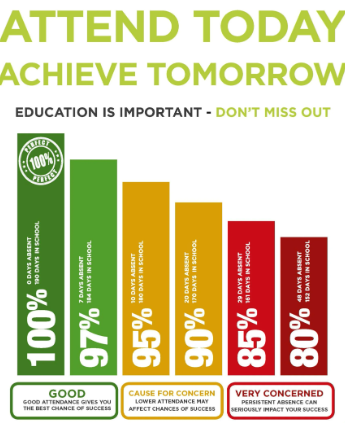 Looking forward to seeing everyone on Monday.Best wishes,Miss TurnerFREE webinar: Boosting Children's Resilience and Mental Health, Tips for Parents and EducatorsIn this webinar, Dr Weston of Tooled Up Education will share a raft of evidence-based tips that parents and teachers can use to good effect at home and at school. How can we boost children's resilience? What can we do to reduce anxiety? How can we keep them motivated? To what extent does sleep, nutrition and access to phones impact on children's ability to thrive? How can we work optimally together in partnership to support all young learners?Register for the zoom: https://us02web.zoom.us/webinar/register/WN_DyqabCfXSkOPBJ3mXnf5JQAfter registering, you will receive a confirmation email containing information about how to join the webinar.Dates for your diaryDates for your diary04.03.2024Parent’s Evening:Wednesday 6th March 3.30 - 7pmThursday 7th March 3.30 - 5.30pm22.03.2024Height and weight Reception and Year 6 onlyYear 3/4 and Year 5/6 Netball Tournament morning FWR Doughnut DayFWR Family Bingo 7pm25.03.2024Rocksteady concert27.03.2024FWR Disco28.03.2024Last day of school for pupils and staff29.03.2024Good FridayStart of Easter holiday15.04.2024First day of summer termPupils return to school